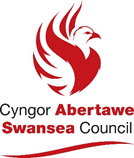 Notice of MeetingSwansea Local Access ForumAt: The Guildhall, Swansea, Committee Room 5On: Wednesday 10 January 2024Time: 7.00pmChair: Cllr Paxton Hood WilliamsMembership:R Beale, A Evans, Cllr P H Williams, A Morgan, D Naylor, J Nellist, B Parry, B Rowlands, B Stein, C Scott, C Jones, P Lanfear, G Ferguson, A Probert, S Samuel, R Church, A StevensAgendaWelcome and introductions	Apologies for absence 	Declarations of interest: www.swansea.gov.uk/disclosuresofinterests To approve and sign as a correct record the minutes of the previous meeting	Planning Application on Kilvey Hill – response from LAFAny other business	Next meeting – date and time to be agreed<AI1></AI9>